Baywide Disability has served the disability community for over 6 years nationwide.As a nationwide leader  in SSI/SSDI pre and post-entitlement claims. We work tirelessly to get you’re benefits as fast as possible.We also have additional services which include Consultation, Widow/Spousal Benefits, Student Loan Discharge, Presentations, Workshops, Seminars and SSI/SSDI representation. Baywide DisabilityWe specialize in all SSI/SSDI Overpayment and Cessation cases nationwide.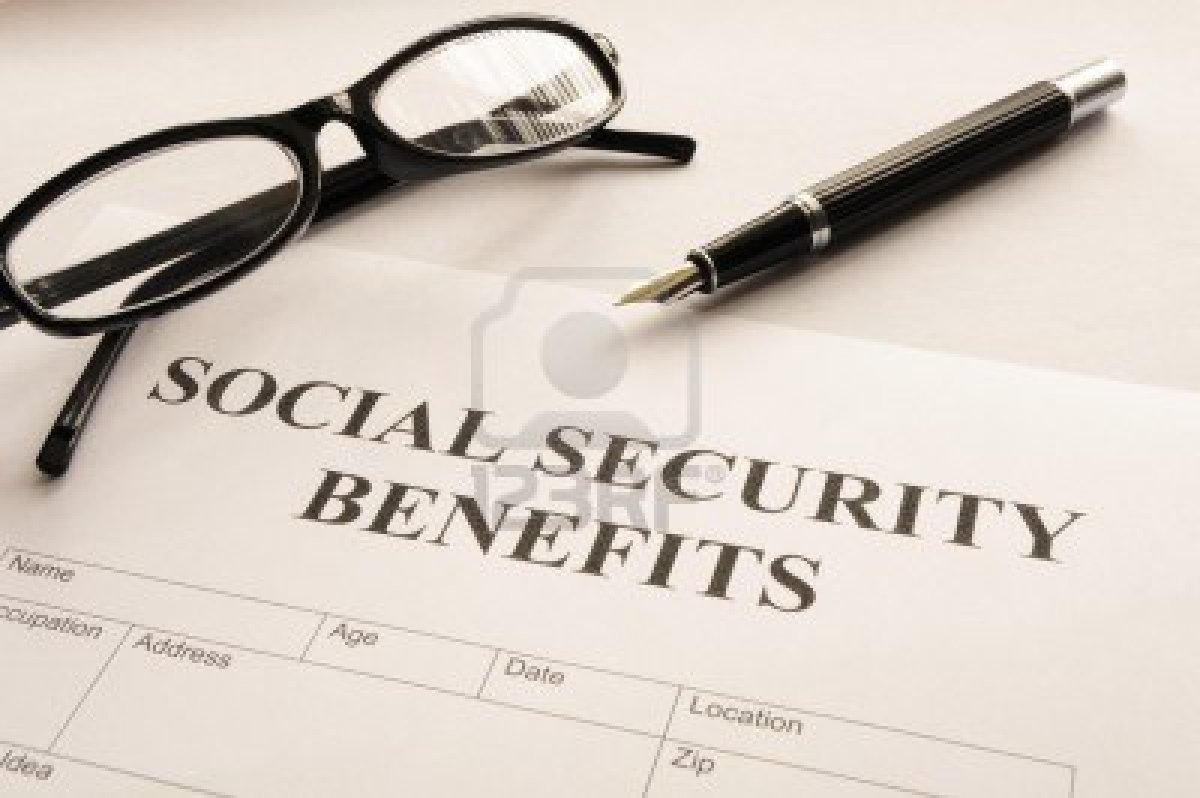 Ph: (916) 696-7961 Fx: (916) 570-9900Website: www.baywd.com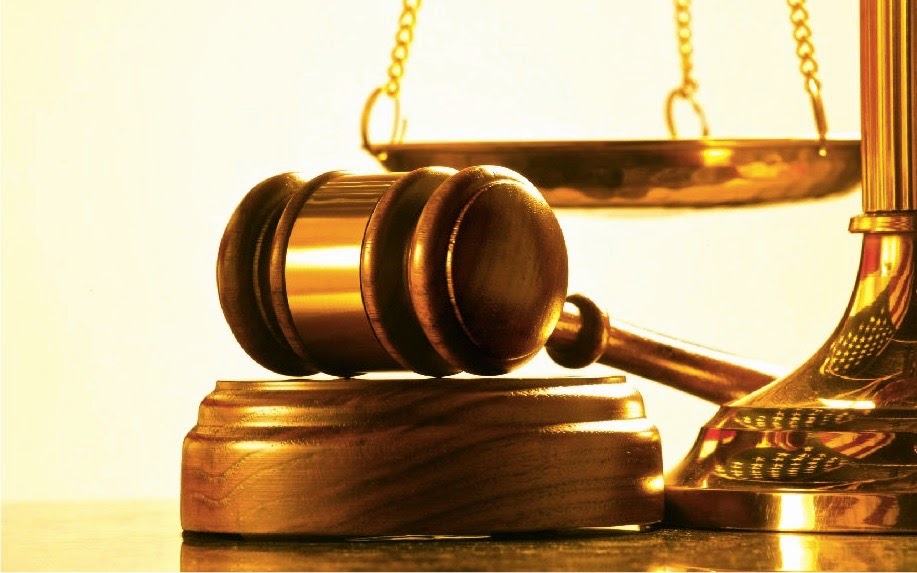 WHAT YOU SHOULDKNOW ABOUT YOURSOCIAL SECURITYDISABILITY CASEThis brochure will help you to understand who is eligible for cash disability benefits from Social Security, and its claims and appeals system. I have tried to answer many of the most common questions about Social Security disability law, and how the system works..We believe that each client is part of our family and should be treated as such.HOW DO I PROVE I AM DISABLEDThe Importance of Medical Proof, financial and work historyOur traitsWe handle all SSI/SSDI entitlement claims as well as Ticket-To-WorkWHAT ARE THE STEPS IN APPLYING FOR DISABILITY BENEFITS? Initial FilingReconsideration Case ReviewThe Administrative HearingAppeals CouncilImportance of having a representation to represent me on my claim.Advocate can process your claim faster than you will be able toAdvocate is highly trained in Social Security DisabilityHas direct contact with SSAKeep you informed at all timesWork directly with you in gathering all needed documents to properly represent youHow Do Representatives Charge on Social Security CasesIn most cases there is no fee unless a case is won on a initial SSI/SSDI case, accept for case development.  Exception is on any matter other than listed above.